Assessment Policy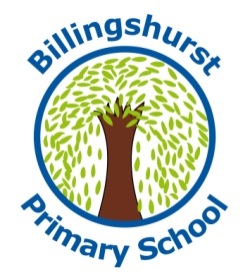 At Billingshurst Primary School we view assessment as essential to, and an integral part of, effective teaching and learning. We believe that assessment should place the child at the centre of their learning and that it should raise achievement for all. Assessment is not a singular activity; it is both about the measurement of performance at a given point in time and an ongoing process of gaining information to promote future learning.Assessment at Billingshurst Primary School will be: Positive Manageable Useful and used Consistent AimsTo provide valuable and focused feedback to learners so that all children are involved in their learning.To track individual progress ensuring that an individual child’s achievements or barriers to learning are recognised and the next steps are planned. To gather information to inform teachers’ future planning.To gather information about the performance of individual pupils, groups and cohorts of pupils so that it can be used to inform target setting at a range of levels.To provide information to inform the school’s strategic planning.The purpose of assessment is to assess whether pupils are making progress against national and age related expectations assess how pupils are applying their skills, knowledge and understanding across the curriculum assess whether pupils need more help and in which areas assess whether planning for activities, resources and staffing are well targetedidentify aspects of the curriculum that need to be strengthenedprovide meaningful and useful information about the pupils’ attainment and progress, transferring with them as they move from: Pre-school to our schoolFoundation Stage to Key Stage 1 Key Stage 1 to Key Stage 2 Key Stage 2 to Key Stage 3 Year group to year group Assessment at Billingshurst Primary School is characterised by:Assessment for learning (See Feedback Policy)Assessment for learning takes place on a daily basis and is integral to effective teaching and learning. Assessment for learning focuses on how children learn and is central to classroom practice and planning. Learning objectives and success criteria are shared with pupils, and teachers discuss with pupils how these outcomes can be achieved. Peer and self-assessment are standard practice throughout the school. Assessment for Learning ensures that children know what they have achieved, what their next steps in learning will be and how they could achieve this. Assessment for learning is enhanced by:Informed planning Regular moderation across year groups and key stages.Locality moderation Pupil Progress meetingsWider Leadership meetingsThe Feedback policyParents’ involvement Monitoring and evaluation by subject leaders Summative AssessmentsThese give a broader view of progress for the teacher and learner using national standards and expectations and takes place at predetermined dates throughout our school year. They provide recordable measures demonstrating comparisons against expected standards and reflect progress over time.We use summative assessment to analyse the performance, achievement and attainment of individuals and groups of pupils. We use: Early years foundation stage profileYear One Phonics check (and necessary retakes)National curriculum tests at Year 2 and Year 6 Multiplication tables check (Year 4)Special Education Needs
The Inclusion leader will arrange any necessary extra or external assessments. These will be carried out by the class teachers, special needs inclusion teachers, support staff, and / or outside agencies.
Intervention groups are identified as a result of formative and summative assessment.Monitoring and evaluationWe use Target Tracker as a means of recording both the formative and summative assessments; this allows teachers, subject leaders and SLT to analyse and act upon the data generated. We ensure the assessment policy is implemented consistently throughout the school using strategies such as:discussion with teachers pupil progress meetings wider leadership meetings scrutinies of pupils’ worksampling pupils’ records and reports observations of learning sampling teachers’ planning discussions with pupils and discussions with parents/carersdiscussions with governors and advisorsEvidence All data from assessments and tests is collated and stored in Target Tracker. This enables the school to track pupils’ progress and compare it to national expectations, assisting in the identification of those pupils who may require additional intervention. The school receives information in the form of ASP (Analyse School Performance), E-pod, Fisher Family Trust and IDSR (Inspection Dashboard Summary Report).Lead member of staffHelen WilliamsonApproval LevelFull Governing BodySigned by Nicola Waters, Chair of GovernorsDate Approved20th October 2021Next ReviewAutumn 2024On goingChildren will receive regular verbal and / or written feedback in line with our marking policy.Teachers record their assessments for reading, writing and mathematics and phonics (for years 1 -3) on Target Tracker by highlighting statementsTeachers record their assessments for ALL foundation (including science) subjects on Target Tracker by highlighting statementsHalf termlyIndividual targets in writing and mathematics reviewed Intervention groups identified and targetedTermlyTeachers record their assessments for reading, writing, mathematics and ALL foundation (including science) subjects on Target Tracker by recording progress towards ARE (Beginning, B; Working towards, W; Secure, S.).Parents’ Evenings (Autumn and Spring Terms)YearlyNational tests at Year 2 and Year 6 Early years foundation stage profile Year One Phonics check (plus any necessary retakes in yr2)Year 4 multiplication tables testA school report for parents (Summer term) which will include an individual comment by each child on their progress and achievements.